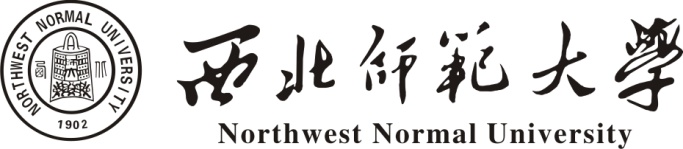 马克思主义学院研究生培养方案（2018版）二〇一八年九月目 录马克思主义理论学术学位博士研究生培养方案	1经典诠释学学术学位博士研究生培养方案	5马克思主义理论学术学位硕士研究生培养方案	12哲学学术学位硕士研究生培养方案	17政治学理论学术学位硕士研究生培养方案	22马克思主义理论学术学位博士研究生培养方案（学科或专业代码：0305）一、学科概况马克思主义是科学的世界观和方法论，是马克思主义的基本立场、基本观点和基本方法的理论表达，是关于世界发展特别是人类社会的本质和发展规律的科学概括。“马克思主义基本原理”研究方向，旨在研究马克思主义经典著作和基本原理，从整体上研究和把握马克思主义的科学体系。在分别研究马克思主义哲学、政治经济学和科学社会主义的基础上，它要求重点把马克思主义三个主要组成部分有机结合起来，揭示它们的内在逻辑联系，从总体上研究和掌握马克思主义，并运用马克思主义立场、观点、方法来分析和认识社会现实和历史问题。因此，坚持和发展马克思主义就是推进与深化对人类历史的发展规律的研究，也是深化对资本主义社会发展规律的研究，同样也是对社会主义、特别是中国特色社会主义的研究。西北师范大学是甘肃省最早开办马克思主义理论与思想政治教育专业的学校之一。从1999年获得马克思主义理论与思想政治教育二级学科硕士学位授予权，2006年获得马克思主义基本原理与思想政治教育两个二级学科博士学位授予权至今，经过10多年的艰苦努力与探索发展，马克思主义理论学科建设已取得了长足的进步，形成了一支学历结构、年龄结构、学缘结构、职称结构相对合理，思想活跃，富有创新精神和社会责任感的高水平师资队伍。在马克思主义基本原理、马克思主义中国化研究和思想政治教育等领域研究成果突出，研究水平在甘肃省乃至西北地区处于领先地位，产生了较大的社会影响。二、培养目标本学科培养具有坚定的马克思主义信仰和社会主义信念，德智体全面发展，熟悉马克思主义经典著作，能够较好地运用马克思主义立场、观点和方法分析现实问题，具有一定的创新能力，能够从事教育科学研究工作的高级教学人员和科研人员。基本规定是：1.拥护中国共产党的领导，热爱祖国，品德高尚，遵纪守法，具有不断追求真知、勇于创造的科学精神，愿意为社会主义现代化建设服务。2.熟练掌握马克思主义的基本理论，能够运用马克思主义的基本观点、立场、方法，进行分析问题，解决问题，具有独立从事科学研究能力，并在科学或专业领域作出具有理论意义或实践意义的创造性成果。3.掌握一门以上外语，能够熟练阅读本专业外文资料，有一定的专业写作能力，初步的翻译和听说能力。培养方式 1.采用讲授、读书、讨论、调查研究和学术交流相结合、以研究性学习为主的培养方式。2.要求必须完成本专业200本学术著作的阅读量，课堂以导师指导学生认真研读、相互讨论研究心得等形式的教学方式。3.入学后第一学期，根据学生原有基础和研究兴趣，大体确定论文题目或研究范围，指定该领域基础性书目和前沿研究论著，引导学生深入研究经典文本，提高研究能力。4.本学科博士生之间以及与导师组成员要定期或不定期地进行专题讨论会，参加者要精心准备，较好地完成讨论任务。5.鼓励和支持博士研究生积极参加国内外与本学科有关的学术讨论会。本学科所学其他相关（近）学科知识    哲学、经济学、社会学、法学等。五、学制及学习年限全日制博士研究生基本学制3年。在职攻读博士学位研究生的基本学制4年。最长学习年限6年。博士研究生在规定学制内原则上不允许提前毕业。六、研究方向1.马克思主义基本原理2.思想政治教育七、学分要求博士生在学习期间，要求至少须修满22学分，其中，必修课18学分，选修课2学分，其他实践环节2学分；专业基础课6学分，专业必修课7学分，专业选修课1学分，公共必修课5学分，公共选修课1学分。八、课程设置与教学计划（具体见课程设置与教学计划表）博士研究生修完每门课程后，考核方式为撰写文献综述或者论文。在读期间，须完成中期考核、论文开题报告、学位论文、外语、发表论文等相关要求；还应该至少参加一次与本专业相关的国内外学术会议，选听二十个本学科前沿讲座，撰写一份科研项目申请书，并面向本学科师生作一次专业学术报告。九、学位论文要求博士研究生的学位(毕业)论文应在博士研究生导师的指导下，由博士研究生独立完成，时间不少于两年。对博士研究生学位(毕业)论文的选题、开题报告、预答辩、论文答辩等过程提出具体要求：1.研究生在修满学分后，须向导师组提交学位毕业论文开题报告，选题应体现本学科中有学术价值的议题，经过导师组审核后方可进入撰写阶段；2.学位毕业论文应由本专业正高以上的专家进行评审；3.论文答辩合格后经校学位评定委员会投票表决通过，可授予法学博士学位。学位论文字数原则上不少于15万字。附件：马克思主义理论学术学位博士研究生课程设置与教学计划表附件：马克思主义理论学术学位博士研究生课程设置与教学计划表经典诠释学学术学位博士研究生培养方案（学科或专业代码：0501Z1）一、学科概况经典诠释学是对经典文献进行深入细致的义理诠释为特点的学科。经典诠释学的学科内涵是指，综合采用文史哲多学科知识，用梳理、注解、还原、重构、解构等方法，对东西方文明中的经典文献进行多层次、多角度诠释的实践活动和诠释方法论研究。经典诠释学的具有如下特征：第一，经典文本所蕴涵的人文精神。人类文明中的经典文本都是往圣先贤在其生活世界中获得的生命体验的凝结。这些文本都具有深刻的社会政治内涵、形上学内涵和人性论内涵。在历史的筛淘中，这些文本之所以成为经典，又是因为它们通过解释者与文本的参与互动，塑造着特定的文化系统。基于经典文本在文化体系中的根本性地位，对它们的诠释势必以凸显其中的人文精神为特征。第二，综合性是经典诠释学的重要特征。经典诠释学强调综合利用文史哲多学科的知识来服务于经典文献的注解和释读，进行跨学科的研究，将有助于克服这种现代视域的局限，有助于整体理解和阐释文化传统中的人文精神。最后，时代性是经典诠释学的又一重要特征。经典诠释学是以东西方文明传统中的经典原著为研究对象，通过阐发其中的思想内涵和人文精神，为当下问题提供思想资源的一门学科。在价值多元化、思想流派纷杂的当下语境中，充分发挥诠释者的主动性，对经典文本进行与时俱进的研究和诠释，是经典诠释学为现实生活提供合理参照和依据的作用机制。与西方古典学“复活古典世界”的学术理想不同，也与清代考据学“为学问而学问”（梁启超语）的治学路径不同，注重时代性构成了经典诠释学的重要特征。经典诠释学的理论基础是古典学、诠释学和意义理论。汉语学界的“古典学”一词，译自英语中的classics或classical studies，古典学的特征：第一，古典学的基础和核心是古典语文学，它包括古典语言和文献学，涉及语法、词汇、方言、格律；校勘、考证、作品真伪、创作年代、作者身份等方面。第二，在古典语文学的基础上，进行经典文本的诠释，这种诠释必须置于文本所属的历史和文化情境，它强调在学者身上培养“百科全书精神”。第三，古典学的目标在于用学术的方法来复活那个已逝的世界。诠释学，亦可称为解释学、阐释学、释义学，译自hermeneutics，词根hermes源自古希腊语，含义是神的消息。广义上讲，诠释学是指对于文本的意义的理解和解释的理论，涉及哲学、语言学、文学、文献学、历史学、宗教、艺术、神话学、人类学、文化学、社会学、法学等多个领域。狭义上讲，诠释学指局部诠释学、一般诠释学和哲学诠释学等学术流派。局部诠释学泛指各个文本的注释，包括法律、《圣经》、文学作品等等。一般诠释学是对文本的理解和解释的一般方法论研究，其目的是建立普遍的方法论。哲学解释学泛指对理解和解释现象的各个层次的研究，是对方法论、对理解中的意识形态的作用以及对不同形式的解释的范围和假定的哲学反思。意义理论。意义问题的探究开始，语言哲学家和逻辑学家们提出了许多有价值的意义理论。现代西方哲学更是将意义理论作为自己的根本问题，英美分析哲学从弗雷格开始，一直到后来的语用学转向，不论是指称论、观念论、行为论、证实论还是真值条件论等，都是围绕着意义问题进行探讨；欧陆哲学则把生存论、诠释学应用于意义研究领域，使得意义理论研究在当代呈现出语用分析、生存论、诠释学等多维深入的局面。经典诠释学的学科范围：经典诠释学的内容涵盖了东西方文明中的重要典籍的诠释性研究，也涵盖了在现今学科建制中划归给文学、哲学、历史学等学科对经典文献的诠解。经典文本的综合性决定了经典诠释学与这些相关学科有着密不可分的关系。其中，它与哲学一级学科下的中国哲学、外国哲学和文学一级学科下的中国古代文学、比较文学与世界文学等二级学科关联度最高。其研究的主要内容包括：经典文献的翻译，经典文献的梳理和注解，经典文献的义理阐释，经典文献的传承和历史效果研究，重要论题在经典文献传统中的演变研究，中西方经典比较研究，诠释方法论研究，经典文献的人文精神和价值取向研究等。下面是对经典诠释学与其的学科关系进行的梳理。我校的“经典诠释学”是2013年设置在“中国语言文学”一级学科博士点下的目录外二级学科博士学位授权点。我校试图通过“李蒸经典诠释研究中心”、甘肃省“经典诠释人文社科重点研究基地”、“经典诠释学”二级学科博士点等学术和科研平台，整合学术资源，组织跨院系的师资力量，改变现有的学科体制，探索有弹性的选拔、培养与评价机制，综合西方诠释理论和中国传统经典注疏方法，为西北师大和国家造就一批富有时代意识与创新精神的复合型人才。培养目标经典诠释博士生全面掌握本学科的基础理论和专门知识，充分了解本学科的前沿动态和发展趋势，并能开展独立、深入、富有创新意义的学术研究工作，在某一学术领域取得一定的成绩。获得本学科博士学位者应是具有创新思维的高级专门人才，具备在高等学校和科研机构的哲学、文学或相近学科从事教学和科研工作的能力，也能适应其他相关领域的工作。1.具备本学科博士学位应有的专业知识和能力。了解和熟练掌握本学科的研究范式和研究方法，熟悉相关的学科，学术视野开阔。把握相关学科的总体发展趋势，能与外国学术界交流，至少有一门外国语能达到熟练阅读本专业外文资料的水平。2.具备本学科博士学位应有的学术素质和学术道德。对本学科的基础理论有深刻理解，具有求真务实的科学态度和严谨的逻辑思维能力，有高远的学术理想和学者的社会责任感。掌握本学科相关的知识产权、学术伦理等方面的知识，遵守国家有关政策法规，恪守学界公认的学术道德以及本学科专业共同遵守的科学研究、论文写作、论文署名、文献引用、学术成果、学术批评、学术评价等诸多方面的规范。严于自律，杜绝学术失范、学术不端和学术腐败。3.具备本学科博士学位应有的基本学术能力。具备自觉的学习意识及很强的学习能力，能准确、敏锐地把握和发现本学科的重点和疑难问题，独立思考、慎思明辨，刻苦钻研；具备学术鉴别能力，密切关注本学科领域的国内外研究状况、前沿动向，具备较强的学术甄别意识和判断能力，能在尊重学术伦理、学术规范和他人研究成果的基础上科学地进行取舍，不断提高学术素养，扩大研究视野，开展前沿性、创新性的科学研究工作；科学研究能力，发现和提出具有学术价值和意义的研究问题或课题，根据研究的需要，融会贯通所研究方向的各分支领域，综合利用、积极吸收其他人文、社会、自然科学的相关知识、理论和研究方法，博采众长，推陈出新；学术创新能力和学术交流能力，具备较强的汉语口头表达能力和书面写作能力，充分利用国内外的学术资源和学术信息，把握经典诠释研究的最新动向和研究成果，拓展学术视野，在交流中增强学术研究能力。三、培养方式本学科博士研究生的培养一般采取以导师指导为主，导师与导师组成整个学科成员集体培养相结合的方式。在培养过程中贯彻理论联系实际的原则，采取系统的理论学习与科研训练、社会实践、科研实践相结合等多种方式，使博士研究生具备扎实的理论基础和从事本专业科学研究的能力。博士研究生须于第一学期入学后的一个月内，在导师或指导组的指导下制定个人培养计划，作为本人在读期间的个性化培养方案，并在执行中逐步完善。课堂教学。课堂教学以学生讨论为主，辅之以教师讲授。每门课程由教师指定需要精读的专业书籍，学生通过自学列出讨论提纲，任课教师组织讨论并进行点评或总结。自主学习。学生在导师指导下，针对专业范围内某一问题而进行专门学习，通过搜集专业资料、研究相关理论和做好读书笔记等方式养成问题意识，形成明确的研究思路，定期向导师提交读书笔记。学术活动。广泛参与学术前沿和热点问题的学术报告、学术会议，掌握本专业最新学术动态，至少正式参加一次国际国内学术研讨会，为硕士生做1次学术报告。四、本学科所需相关（近）学科知识根据经典诠释学专业博士研究生的培养要求和目标，学生除了专业基础知识外，还需掌握与本学科相关或相近的学科知识，进一步扎实学生诠释研究的专业基础。1.要了解和掌握基本的古典文献学知识。古典文献学知识的学习和了解，是学生学会挖掘“古典文献”历史价值和科学价值的基础。同时，文献学所讲述的版本、目录和校勘等知识，都是经典诠释学博士从事研究和整理文献所需掌握的关键知识。2.要了解和掌握基本的解释学知识。解释学是一门关于“文本理解”、“自我理解”及其“自我塑造”的学问。学生可通过“文本理解”实现“自我理解”，使自身获得了一种新的存在方式。所以，“自我理解”就是解释学的教化功能，亦即其实践性的体现。“文本理解”乃是自我塑造的起点，只有“正确”理解文本，“自我塑造”才能建立在可靠的基础之上。所以学习掌握解释学知识包含着理论与实践的双重任务，这一点恰是经典诠释学博士所需要拥有的实践品格。3.要了解和掌握基本的文字音韵训诂学知识。让学生进一步了解音韵训诂学知识，可以帮助其扎实古典学问的知识，这对学生深入解释中国古典文本具有重要作用。4.要了解和掌握基本的宗教学知识，有助于学生全面了解和继承传统文化，有助于培养和树立学生科学的世界观和健康向上的人生观，有助于学生对各种具体的宗教现象、宗教史的认识和研究，有助于学生正确地认识和处理与宗教有关的国际国内政治，为建设良善的社会秩序做出应有的理论贡献。5.要了解和掌握基本的中国文化概论知识。让学生进一步了解我国的悠久、丰富传统文化知识，使之对于中国文化的特征有所把握，并对中国文化的继承和创新问题有所思考。6.要了解和掌握基本的西方文化概论知识。西方文化，源远流长，人文荟萃，与东方文明并存，让学生进一步了解西方国家的地理环境与自然资源概况、民族与种族成分、文化成就及其社会政治经济的特点等，重点掌握西方文化的主要构成，括它的自然科学、教育、法律、哲学、历史、文学艺术的历史与成就，才能在经典文本的义理阐释方面做到精准，才能促使中西文化的融合发展。五、学制及学习年限经典诠释学科博士生实行弹性学制，其中全日制博士生的基本学制3年，在职博士生的基本学制4年，最长学习年限6年。博士研究生在规定的学制内原则上不允许提前毕业。六、研究方向    中西经典文献诠释七、学分要求博士研究生须修满22学分，其中，必修课17学分，选修课3学分，其他培养环节2学分；专业基础课6学分，专业必修课6学分，专业选修课2学分，公共必修课5学分，公共选修课1学分。八、课程设置与考核方式（具体见课程设置与教学计划表）经典诠释学博士生的课程设置包括基础理论课、专业必修课和专业选修课三种类型，除完成申请学位所需的学位课外，其他课程可根据课程设置和学习需求进行跨学科或跨专业选修。经典诠释学博士生考核方式灵活多样，课程学习可采用小论文、文献评述等方式；学术活动注重对参与过程的考察，博士生在每次学术报告等活动结束后的一周时间内向导师提交不少于1000字的参加报告。九、学位论文经典诠释学科博士学位论文应是对本学科的某一方面或某一重要问题的专题研究。要求在广泛阅读古今中外相关文献资料、掌握所选论题的已有研究成果和前沿研究动态的基础上，在导师指导下，提出学位论文选题和基本研究计划，通过开题报告和中期考核后才能进入写作阶段，撰写时间不能少于一年。文科类学术学位博士生学位论文字数原则上不少于15万字。1.选题与综述要求本学科博士学位论文的选题应体现较为宽广的学术视野，对经典文本的基础研究有重要的理论意义和学术价值。综述应在充分调查和阅读相关领域重要文献资料的基础上规范撰写，应包括与本课题相关的国内外研究成果述评，本论文所要解决的问题，论文运用的主要理论和方法、基本思路和论文结构，以及本研究对经典诠释的理论意义和现实意义等。2.规范性要求本学科博士学位论文应在导师指导独立完成，做到文献资料、研究方法、学术观点的统一，论点明确，思路清晰，内容完整，结构合理，文字流畅，达到较高的学术水准。在书写格式上，博士学位论文一般应依次包括下述几部分：封面、版权声明、题目、中文摘要、英文摘要、关键词、目录、序言、正文、结论、注释、附录、参考文献、索引、学位论文原创性声明和授权使用说明（导师和作者本人均需签名）以及封底。3.成果创新性要求本学科博士学位论文应以独立思考和自主研究为基础，应能体现作者掌握宽广的基础理论和深入的专业文献知识，体现作者的思维能力、研究能力和创新能力。论文或能发掘出本学科所属各个领域内新的资料，作出新的阐释，具有重要的填补学术空白的意义；或运用新的理论和方法，在具体问题的研究中取得重要成果，较前人有所推进、有所深化、有所提升。学习期间公开发表的学术论文至少有一篇与学位论文直接相关。附件：经典诠释学学术学位博士研究生课程设置与教学计划表附件：经典诠释学学术学位博士研究生课程设置与教学计划表马克思主义理论学术学位硕士研究生培养方案（学科或专业代码：0305）一、学科概况“马克思主义理论”是一门从整体上研究马克思主义基本原理和科学体系的学科。研究马克思主义基本原理及其形成和发展的历史，研究它在世界上的传播与发展，特别是研究马克思主义中国化的理论与实践，强调进行整体性研究，完整地把握马克思主义的科学体系，把马克思主义研究成果运用于马克思主义理论教育、思想政治教育和思想政治工作。马克思主义理论学科担负着马克思主义理论人才培养、科学研究、社会服务和文化传承创新的任务，同时为高校思想政治理论课提供学理支撑。西北师范大学“马克思主义理论”学科基础雄厚、优势突出，已有马克思主义理论与思想政治教育2个博士学位授权二级学科、马克思主义理论硕士学位授权一级学科，在马克思主义基本原理、马克思主义中国化、思想政治教育3个硕士学位二级学科招收和培养研究生。同时，有马克思主义理论1个博士后科研流动站、马克思主义基本原理（少数民族高层次骨干人才）和思想政治教育（高校辅导员）2个博士学位培养资格。有马克思主义基本原理、马克思主义中国化、思想政治教育、中国近现代史4个研究所，其中硕士生导师13人，教授6人，获得博士学位的7人，在马克思主义基本原理、马克思主义中国化研究和思想政治教育等研究领域形成了一批标志性研究成果。既为甘肃乃至全国培养了一批优秀的党政管理干部，也为各级各类学校与科研机构培养了一大批优秀教学科研人员，为地方经济社会发展提供了重要的人才支持。二、培养目标本学科培养具有坚定的马克思主义信仰和中国特色社会主义信念，德智体美全面发展，熟悉马克思主义经典著作和中国化马克思主义重要文献，有较好的马克思主义理论素养，能够运用马克思主义基本立场、观点、方法分析我国经济社会发展中的重大理论与实践问题，具有一定的科学研究能力，胜任与马克思主义理论学科相关的理论研究、教育教学、党政宣传等实际工作的专门人才。基本规格是：（一）具有严谨求实的科学态度和严格规范的学风；（二）具备较为扎实的马克思主义理论学科功底和广阔的知识视野，熟练掌握马克思主义基本理论和研究方法；（三）掌握一门以上外语，能够熟练阅读本专业所需的外文资料；（四）身心健康。三、培养方式本学科硕士研究生的培养，采取以导师指导为主，导师与整个学科集体培养相结合的方式。（一）基本原则本学科硕士研究生遵循“课程学习、学位论文并重”的原则（二）教学方法改革推进本学科硕士研究生课堂研讨式教学模式（课程教学大纲+文献阅读+课堂研讨+课程论文）改革。（三）开题报告时间本学科硕士研究生在第四学期期末完成开题报告。四、学科所需的相关知识教育学、政治学等。五、学制及学习年限全日制硕士研究生基本学制3年，最长学习年限5年。六、研究方向1.马克思主义基本原理    2.马克思主义中国化研究3.思想政治教育七、学分要求全日制硕士研究生学习期间应修满不少于35学分，其中，必修课31学分，选修课2学分，其他培养环节2学分；专业基础课14学分，专业必修课12学分，专业选修课1学分，公共必修课5学分，公共选修课1学分。八、课程设置及考核方式（具体见课程设置与教学计划表）要求必须完成本专业50本学术著作的阅读量，课堂以学生研读专业著作，导师指导点评的启发式教学为主。硕士研究生修完每门课程后，考核方式为闭卷考试或撰写文献评述、专业论文；在读期间，至少应参加一次与本专业相关的校内外学术会议，选听本学科前沿系列讲座20个；在导师的指导下参与教学活动。非思想政治教育本科专业毕业研究生补修本科课程：西方政治思想史、中国政治思想史、思想政治教育原理与方法，修完课程后参加考试，取得成绩，方可参加论文答辩。九、学位论文要求1.研究生在修满学分后，须向导师组提交学位毕业论文开题报告，选题应立足于马克思主义理论学科领域，经过导师组审核后可进入撰写阶段。2.学位论文篇幅一般不少于5万字。3.学位论文答辩合格后，经校学位评定委员会投票表决通过，可授予法学硕士学位。附件：马克思主义理论学术学位硕士研究生课程设置与教学计划表附件：  马克思主义理论学术学位硕士研究生课程设置与教学计划表哲学学术学位硕士研究生培养方案（学科或专业代码：0101）一、学科概况西北师范大学是我省省属高校中唯一设有哲学系和具有哲学一级学科硕士研究生培养资格的单位，省教育厅设立西北师范大学与甘肃省社科院联合培养伦理学硕士研究生示范基地。哲学学科现有专任教师19人，其中教授7人，副教授8人，讲师4人，具有博士学位教师11人，硕士学位教师7人。2人入选甘肃省“ 555 ”创新人才工程、2名教师入选甘肃省领军人才第一层次，2人入选省理论界拔尖创新人才，1人入选甘肃省教学名师，1人享受政府特殊津贴，1人获省优秀年轻称号；4人担任全国哲学一级学术团体理事，1人担任省哲学学会会长、1人担任省哲学学会副会长、4人担任常务理事。二、培养目标哲学硕士点各专业培养德智体全面发展、在本专业领域掌握坚实的基础理论和一定的科学研究方法、能够从事教育科学研究工作的高级教学人员和科研人员；服务于社会主义现代化建设和精神文明建设、从事马克思主义哲学、中国哲学、外国哲学、伦理学、宗教学、美学、逻辑学、科学技术哲学教学和研究的高级人才。基本规格是：（一）培养诚信为人、认真做事的研究品质。（一）具有严谨求实的科学态度和严格规范的学风。（二）掌握马克思主义哲学、中国哲学、外国哲学、伦理学、宗教学、美学、逻辑学、科学技术哲学的基础知识和研究方法，既具有坚实的理论基础，又具有分析、处理和解决实际问题的能力。（三）掌握一门以上外语，能够熟练阅读本专业外文资料。（四）身心健康。三、培养方式本专业硕士研究生的培养实行以导师为主的指导小组负责制，实行课程学习与学位论文并重的培养模式。在教学方式上，积极推进研讨班（Seminar）、读书会（Reading Group）和工作坊（Workshop）等多样互补教学，充分调动学生积极参与问题探讨。教学组织方面，首先由主讲教师根据课纲拟定选题，然后再分专题进行讨论，采用重点发言、分散提问和集中答疑的方式。根据培养方案要求，教师严把教学质量关，注重对学生的科研训练。四、学科所需的相关知识中国文学史、中国通史、世界史纲、心理学、政治学原理及认知科学等。五、学制及学习年限 全日制硕士研究生的基本学制为3年，最长学习年限不超过5年。在完成培养要求的前提下，对少数学业优秀、科研成果突出，能够独立发表A类科研论文1篇以上，较好完成毕业论文的硕士生，可申请提前毕业，提交导师组酌情讨论。提前期一般不超过1年。要求必须完成本专业100本学术著作的阅读量，课堂以学生钻研研读讲授专业著作，导师指导点评的启发式教学为主。硕士研究生修完每门课程后，考核方式为撰写文献评述；在读期间，至少应参加一次与本专业相关的校内外学术会议，选听本学科前沿系列讲座20个；在导师的指导下参与教学活动；非哲学本科专业毕业研究生补修本科课程：中国哲学史、外国哲学史，修完课程后参加考试，取得成绩，方可参加论文答辩。研究方向1.马克思主义哲学2.中国哲学3.外国哲学4.伦理学5.宗教学学分要求至少须修满35学分，其中必修课26学分，选修课7学分，其他培养环节2学分；专业基础课9学分，专业必修课12学分，专业选修课6学分，公共必修课5学分，公共选修课1学分。每个专业除必修本专业设置的两门课程外，还须选修相近专业两门课程作为专业必修课。专业选修课中需选修三门才能满足学分要求。非哲学本科专业毕业研究生补修本科课程（不计学分）：中国哲学史、西方哲学史，修完课程后参加考试，取得成绩，方可参加论文答辩。课程设置及考核方式（具体见课程设置与教学计划表）本学科硕士研究生要求必须完成专业50本学术著作的阅读量，课堂以学生钻研研读讲授专业著作，导师指导点评的启发式教学为主。硕士研究生修完每门课程后，考核方式为考试或撰写文献评述；在读期间，至少应参加一次与本专业相关的校内外学术会议，选听本学科前沿系列讲座20个；在导师的指导下参与教学活动。非政治学或思想政治教育本科专业毕业的研究生补修本科课程：西方政治思想史、中国政治思想史修完课程后参加考试，取得成绩，方可参加论文答辩。九、学位论文要求1.研究生在修满学分后，须向导师组提交学位毕业论文开题报告，选题应在本学科具有学术价值，经过导师组审核后方可进入撰写阶段。2.学位毕业论文应由本专业副高以上的专家进行评审，评委会主任原则由外校专家担任。3.论文答辩合格后经校学位评定委员会投票表决通过，可授予哲学硕士学位。附件：哲学学术学位硕士研究生课程设置与教学计划表附件：哲学学术学位硕士研究生课程设置与教学计划表政治学理论学术学位硕士研究生培养方案（学科或专业代码：030201）一、学科概况西北师范大学马克思主义学院是西北地区政治学学科教学和研究的重要阵地之一，研究特色突出、学科优势明显。本学科研究立足甘肃、定位西北、面向中亚，多年来已为国家培养了一大批从事思想政治教育和政治学教育教学、科学研究以及党政管理的人才。经过长期不懈努力，于2003年获得政治学理论二级学科硕士授权点。目前，在政治学基础理论、西北民族地区政治整合与政治稳定、中亚政治与国家安全、党史党建以及国际政治基础理论等领域的教学和研究中取得较好的成绩，并形成了一支学缘结构合理、学术能力科研较强、教学水平较高的教学科研团队。二、培养目标本学科培养德智体全面发展的具有较深厚马克思主义政治学基础的理论与实际工作者，要求其在马克思主义政治学理论与方法、中西政治思想和政治制度、政治社会学以及国际政治等方面具有较扎实的专业基础知识和较宽的知识面，具有实事求是的良好学风和职业操守，成为本专业的科学研究、高等教育和党政实际工作部门的专门人才。基本规格是：（一）拥护中国共产党领导，热爱祖国，遵纪守法，具有不断追求真知，勇于创造的科学研究精神，愿意为中国特色社会主义现代化建设服务；（二）具备扎实的政治学学科功底和广阔的知识视野，熟练掌握政治学基本理论和研究方法；（三）掌握一门以上外语，能够熟练阅读本专业外文资料；（四）身心健康。三、培养方式本专业硕士研究生的培养实行以导师为主的指导小组负责制，实行课堂教学与科学研究并重的教学方式；课堂教学提倡研讨式教学，具体分为课前文献阅读，课堂研讨（个人报告、小组讨论、教师答疑），课后提交相关论文三个环节；导师应根据培养方案要求，严把教学质量关，切实加强学科专业基础知识，注重培养科学研究能力。四、本学科所需其它相关（近）学科知识思想政治教育、公共管理学、法学等。  五、学制及学习年限本学科硕士研究生的基本学制3年，最长学习年限5年。在完成培养要求的前提下，少数学业优秀、科研成果突出，能够独立发表A类科研论文1篇以上的硕士研究生，可申请提前毕业，提前期一般不超过1年。六、研究方向1.政治社会学2.政党政治研究3.网络政治理论研究4.国际政治理论与当代国际关系5.全球化与边疆治理七、学分要求学习期间至少须修满35学分，其中，必修课24学分，选修课9学分，其他培养环节2学分，专业基础课 10学分，专业必修课9学分，专业选修课8学分，公共必修课5学分，公共选修课1学分。八、课程设置及考核方式（见课程设置与教学计划表）    本学科硕士研究生要求必须完成专业50本学术著作的阅读量，课堂以学生钻研研读讲授专业著作，导师指导点评的启发式教学为主。硕士研究生修完每门课程后，考核方式为考试或撰写文献评述；在读期间，至少应参加一次与本专业相关的校内外学术会议，选听本学科前沿系列讲座20个；在导师的指导下为本专业的本科生讲授4-6学时的专业课程。非政治学或思想政治教育本科专业毕业的研究生补修本科课程：西方政治思想史、中国政治思想史修完课程后参加考试，取得成绩，方可参加论文答辩。九、学位（毕业）论文要求1.研究生在修满学分后，须向导师组提交学位论文开题报告，选题应在本学科具有学术价值，经过导师组开题审核通过后方可进入撰写阶段，开题时间应不迟于第四学期末；2.学位毕业论文应不少于5万字，毕业论文应由本专业副高以上的专家进行评审并进行专业答辩，答辩委员会主席原则上由外校专家担任；3.论文答辩合格后经校学位评定委员会投票表决通过，可授予法学硕士学位。附件：政治学理论学术学位硕士研究生课程设置与教学计划表附件：   政治学理论学术学位硕士研究生课程设置与教学计划表课程类别课程类别课程代码课程名称开课学期周学时总学时学分任课教师考核方式必修课公共必修课D0051001中国马克思主义与当代一2362马克思主义学院考试必修课公共必修课D0051002马克思恩格斯列宁经典著作选读一1181马克思主义学院考试必修课公共必修课D0101222第一外国语一2362外国语学院考试必修课专业基础课D0052001马克思主义基本理论一3543马俊峰 教  授闭卷考试必修课专业基础课D0052002思想政治教育原理与方法一3543陈晓龙 教  授课程论文必修课专业必修课D0053001马克思主义社会发展理论研究二2362岳天明 教  授课程论文必修课专业必修课D0053002马克思主义理论与思想政治教育前沿问题研究二2362王宗礼 教  授孙  健 教  授课程论文必修课专业必修课D0053005国外马克思主义理论研究二2362马俊峰 教  授课程论文必修课专业必修课D0053006《资本论》专题研究二2362马俊峰 教  授课程论文必修课专业必修课D0053007思想政治教育管理研究三2362孙  健 教  授课程论文选  修  课专业选修课D0054001马克思主义经典著作专题研究三2361王宗礼 教  授课程论文选  修  课专业选修课D0054004科研方法与学术论文写作一1181王宗礼 教  授岳天明 教  授课程论文选  修  课公共选修课D0007000语言能力提升课程二2361外国语学院文学院考查选  修  课公共选修课注：1.语言能力提升课程包括：英语、法语、德语、日语、俄语等小语种课程以及古代汉语课程。2.博士研究生可选修研究生院统一开设的荣誉课程，但不计学分。注：1.语言能力提升课程包括：英语、法语、德语、日语、俄语等小语种课程以及古代汉语课程。2.博士研究生可选修研究生院统一开设的荣誉课程，但不计学分。注：1.语言能力提升课程包括：英语、法语、德语、日语、俄语等小语种课程以及古代汉语课程。2.博士研究生可选修研究生院统一开设的荣誉课程，但不计学分。注：1.语言能力提升课程包括：英语、法语、德语、日语、俄语等小语种课程以及古代汉语课程。2.博士研究生可选修研究生院统一开设的荣誉课程，但不计学分。注：1.语言能力提升课程包括：英语、法语、德语、日语、俄语等小语种课程以及古代汉语课程。2.博士研究生可选修研究生院统一开设的荣誉课程，但不计学分。注：1.语言能力提升课程包括：英语、法语、德语、日语、俄语等小语种课程以及古代汉语课程。2.博士研究生可选修研究生院统一开设的荣誉课程，但不计学分。注：1.语言能力提升课程包括：英语、法语、德语、日语、俄语等小语种课程以及古代汉语课程。2.博士研究生可选修研究生院统一开设的荣誉课程，但不计学分。注：1.语言能力提升课程包括：英语、法语、德语、日语、俄语等小语种课程以及古代汉语课程。2.博士研究生可选修研究生院统一开设的荣誉课程，但不计学分。其他培养环节其他培养环节学术活动至少参加一次与本专业相关的国内外学术会议，选听二十个本学科前沿讲座。1学分。至少参加一次与本专业相关的国内外学术会议，选听二十个本学科前沿讲座。1学分。至少参加一次与本专业相关的国内外学术会议，选听二十个本学科前沿讲座。1学分。至少参加一次与本专业相关的国内外学术会议，选听二十个本学科前沿讲座。1学分。至少参加一次与本专业相关的国内外学术会议，选听二十个本学科前沿讲座。1学分。至少参加一次与本专业相关的国内外学术会议，选听二十个本学科前沿讲座。1学分。至少参加一次与本专业相关的国内外学术会议，选听二十个本学科前沿讲座。1学分。其他培养环节其他培养环节实践环节撰写一份科研项目申请书，并面向本学科师生作一次专业学术报告。1学分撰写一份科研项目申请书，并面向本学科师生作一次专业学术报告。1学分撰写一份科研项目申请书，并面向本学科师生作一次专业学术报告。1学分撰写一份科研项目申请书，并面向本学科师生作一次专业学术报告。1学分撰写一份科研项目申请书，并面向本学科师生作一次专业学术报告。1学分撰写一份科研项目申请书，并面向本学科师生作一次专业学术报告。1学分撰写一份科研项目申请书，并面向本学科师生作一次专业学术报告。1学分总学分总学分不低于22学分不低于22学分不低于22学分不低于22学分不低于22学分不低于22学分不低于22学分不低于22学分课程类别课程类别课程代码课程名称课程名称开课学期周学时总学时学分任课教师考核方式必修课公共  必修  课D0051001中国马克思主义与当代中国马克思主义与当代一2362马克思主义学院考 试必修课公共  必修  课D0051002马克思恩格斯列宁经典著作选读 马克思恩格斯列宁经典著作选读 一1181马克思主义学院考 试必修课公共  必修  课D0101222第一外国语第一外国语一2362外国语学院考 试必修课专业  基础  课D0052003解释学理论与方法解释学理论与方法一3543师庭雄 副教授课程论文必修课专业  基础  课D0052007先秦诸子先秦诸子一3543赵逵夫 教  授课程论文 必修课专业  必修  课D0052006《逻辑研究》专题《逻辑研究》专题二3543李朝东 教  授课程论文必修课专业  必修  课D0053204《内时间意识现象学》专题研究《内时间意识现象学》专题研究三3543李朝东 教  授课程论文选修课专业  选修  课 D0054002宗教经典研究宗教经典研究三3543姜宗强 副教授课程论文选修课专业  选修  课 D0054005判断学说 判断学说 三3543师庭雄 副教授课程论文选修课专业  选修  课 D0054003文字音韵训诂学文字音韵训诂学二3543周玉秀 教  授课程论文选修课公共选修课D0007000语言能力提升课程语言能力提升课程二2361外国语学院文学院考  查选修课公共选修课注：1.语言能力提升课程包括：英语、法语、德语、日语、俄语等小语种课程以及古代汉语课程；2.博士研究生可选修研究生院统一开设的荣誉课程，但不计学分。注：1.语言能力提升课程包括：英语、法语、德语、日语、俄语等小语种课程以及古代汉语课程；2.博士研究生可选修研究生院统一开设的荣誉课程，但不计学分。注：1.语言能力提升课程包括：英语、法语、德语、日语、俄语等小语种课程以及古代汉语课程；2.博士研究生可选修研究生院统一开设的荣誉课程，但不计学分。注：1.语言能力提升课程包括：英语、法语、德语、日语、俄语等小语种课程以及古代汉语课程；2.博士研究生可选修研究生院统一开设的荣誉课程，但不计学分。注：1.语言能力提升课程包括：英语、法语、德语、日语、俄语等小语种课程以及古代汉语课程；2.博士研究生可选修研究生院统一开设的荣誉课程，但不计学分。注：1.语言能力提升课程包括：英语、法语、德语、日语、俄语等小语种课程以及古代汉语课程；2.博士研究生可选修研究生院统一开设的荣誉课程，但不计学分。注：1.语言能力提升课程包括：英语、法语、德语、日语、俄语等小语种课程以及古代汉语课程；2.博士研究生可选修研究生院统一开设的荣誉课程，但不计学分。注：1.语言能力提升课程包括：英语、法语、德语、日语、俄语等小语种课程以及古代汉语课程；2.博士研究生可选修研究生院统一开设的荣誉课程，但不计学分。注：1.语言能力提升课程包括：英语、法语、德语、日语、俄语等小语种课程以及古代汉语课程；2.博士研究生可选修研究生院统一开设的荣誉课程，但不计学分。其他培养环节其他培养环节D0055003D0055003学术活动1学分。学生需参加国内外学术会议1次，或选听学科前沿系列讲座20次。学术活动1学分。学生需参加国内外学术会议1次，或选听学科前沿系列讲座20次。学术活动1学分。学生需参加国内外学术会议1次，或选听学科前沿系列讲座20次。学术活动1学分。学生需参加国内外学术会议1次，或选听学科前沿系列讲座20次。学术活动1学分。学生需参加国内外学术会议1次，或选听学科前沿系列讲座20次。学术活动1学分。学生需参加国内外学术会议1次，或选听学科前沿系列讲座20次。学术活动1学分。学生需参加国内外学术会议1次，或选听学科前沿系列讲座20次。其他培养环节其他培养环节D0055004D0055004实践环节1学分。 撰写一份科研项目申请书，并面向本学科师生作一次专业学术报告。实践环节1学分。 撰写一份科研项目申请书，并面向本学科师生作一次专业学术报告。实践环节1学分。 撰写一份科研项目申请书，并面向本学科师生作一次专业学术报告。实践环节1学分。 撰写一份科研项目申请书，并面向本学科师生作一次专业学术报告。实践环节1学分。 撰写一份科研项目申请书，并面向本学科师生作一次专业学术报告。实践环节1学分。 撰写一份科研项目申请书，并面向本学科师生作一次专业学术报告。实践环节1学分。 撰写一份科研项目申请书，并面向本学科师生作一次专业学术报告。总学分总学分不低于22学分 不低于22学分 不低于22学分 不低于22学分 不低于22学分 不低于22学分 不低于22学分 不低于22学分 不低于22学分 课 程类 别课 程类 别课程代码课 程 名 称开课学期周学时总学时数学分任课教师姓名及职称考核方式必修课公共必修课M0051001中国特色社会主义理论与实践研究一2362马克思主义学院考试必修课公共必修课M0101222第一外国语一、二2722外国语学院考试必修课公共必修课M0050005马克思主义与社会科学方法论一1181马克思主义学院考试必修课专业基础课M0052201马克思主义基本原理研究一3543赵惠强 副教授考试必修课专业基础课M0052202思想政治教育学理论与方法研究一3543何继龄 教  授考试必修课专业基础课M0052203中国化马克思主义理论研究二3543谢俊春 教  授课程论文必修课专业基础课M0052204马克思主义发展史研究二3543温应洲 副教授考试必修课专业基础课M0052205科研方法与学术论文写作二2362王宗礼 教  授金建萍 教  授闪兰靖 副教授课程论文必修课马克思主义基本原理专业M0053201马克思主义哲学形成与发展问题研究三3543马俊峰 教  授课程论文必修课马克思主义基本原理专业M0053402政治经济学著作选读三2362史小宁  副教授课程论文必修课马克思主义基本原理专业M0053403科学社会主义著作选读四2362金建萍 教  授课程论文必修课思想政治教育专业M0053404当代中国道德建设的理论与实践专题研究三2362何继龄 教  授课程论文必修课思想政治教育专业M0053405比较思想政治教育专题研究三2362牛正兰 教  授课程论文必修课思想政治教育专业M0053210中国共产党思想政治教育史研究四2362赵秋静 副教授课程论文必修课马克思主义中国化研究专业M0053406新民主主义理论研究三2362温应洲 副教授课程论文必修课马克思主义中国化研究专业M0053407建国以来党的重要文献选读四2362王韵秋 教  授课程论文必修课马克思主义中国化研究专业M0053211中国特色社会主义政治经济学专题研究二2362彭  伟 副教授开卷考试必修课注：1.每个专业的学生必须修完本专业必修课程并选修相近专业的三门专业课作为专业必修课。    2.非思想政治教育本科专业毕业研究生补修本科课程：西方政治思想史、中国政治思想史、思想政治教育原理与方法，修完课程后参加考试，取得成绩，方可参加论文答辩。注：1.每个专业的学生必须修完本专业必修课程并选修相近专业的三门专业课作为专业必修课。    2.非思想政治教育本科专业毕业研究生补修本科课程：西方政治思想史、中国政治思想史、思想政治教育原理与方法，修完课程后参加考试，取得成绩，方可参加论文答辩。注：1.每个专业的学生必须修完本专业必修课程并选修相近专业的三门专业课作为专业必修课。    2.非思想政治教育本科专业毕业研究生补修本科课程：西方政治思想史、中国政治思想史、思想政治教育原理与方法，修完课程后参加考试，取得成绩，方可参加论文答辩。注：1.每个专业的学生必须修完本专业必修课程并选修相近专业的三门专业课作为专业必修课。    2.非思想政治教育本科专业毕业研究生补修本科课程：西方政治思想史、中国政治思想史、思想政治教育原理与方法，修完课程后参加考试，取得成绩，方可参加论文答辩。注：1.每个专业的学生必须修完本专业必修课程并选修相近专业的三门专业课作为专业必修课。    2.非思想政治教育本科专业毕业研究生补修本科课程：西方政治思想史、中国政治思想史、思想政治教育原理与方法，修完课程后参加考试，取得成绩，方可参加论文答辩。注：1.每个专业的学生必须修完本专业必修课程并选修相近专业的三门专业课作为专业必修课。    2.非思想政治教育本科专业毕业研究生补修本科课程：西方政治思想史、中国政治思想史、思想政治教育原理与方法，修完课程后参加考试，取得成绩，方可参加论文答辩。注：1.每个专业的学生必须修完本专业必修课程并选修相近专业的三门专业课作为专业必修课。    2.非思想政治教育本科专业毕业研究生补修本科课程：西方政治思想史、中国政治思想史、思想政治教育原理与方法，修完课程后参加考试，取得成绩，方可参加论文答辩。注：1.每个专业的学生必须修完本专业必修课程并选修相近专业的三门专业课作为专业必修课。    2.非思想政治教育本科专业毕业研究生补修本科课程：西方政治思想史、中国政治思想史、思想政治教育原理与方法，修完课程后参加考试，取得成绩，方可参加论文答辩。注：1.每个专业的学生必须修完本专业必修课程并选修相近专业的三门专业课作为专业必修课。    2.非思想政治教育本科专业毕业研究生补修本科课程：西方政治思想史、中国政治思想史、思想政治教育原理与方法，修完课程后参加考试，取得成绩，方可参加论文答辩。选修课公共选修课M0007000语言能力提升课二2361外国语学院文学院考查选修课公共选修课M0006000荣誉课程一、二--1研究生院考查选修课公共选修课注：语言能力提升课程包括：英语、法语、德语、日语、俄语等小语种课程以及古代汉语课程；学术学位硕士研究生必须从科学知识概论、艺术知识概论、中国文化概论、西方文化概论、社会科学知识概论等荣誉课程中选修1门修读。注：语言能力提升课程包括：英语、法语、德语、日语、俄语等小语种课程以及古代汉语课程；学术学位硕士研究生必须从科学知识概论、艺术知识概论、中国文化概论、西方文化概论、社会科学知识概论等荣誉课程中选修1门修读。注：语言能力提升课程包括：英语、法语、德语、日语、俄语等小语种课程以及古代汉语课程；学术学位硕士研究生必须从科学知识概论、艺术知识概论、中国文化概论、西方文化概论、社会科学知识概论等荣誉课程中选修1门修读。注：语言能力提升课程包括：英语、法语、德语、日语、俄语等小语种课程以及古代汉语课程；学术学位硕士研究生必须从科学知识概论、艺术知识概论、中国文化概论、西方文化概论、社会科学知识概论等荣誉课程中选修1门修读。注：语言能力提升课程包括：英语、法语、德语、日语、俄语等小语种课程以及古代汉语课程；学术学位硕士研究生必须从科学知识概论、艺术知识概论、中国文化概论、西方文化概论、社会科学知识概论等荣誉课程中选修1门修读。注：语言能力提升课程包括：英语、法语、德语、日语、俄语等小语种课程以及古代汉语课程；学术学位硕士研究生必须从科学知识概论、艺术知识概论、中国文化概论、西方文化概论、社会科学知识概论等荣誉课程中选修1门修读。注：语言能力提升课程包括：英语、法语、德语、日语、俄语等小语种课程以及古代汉语课程；学术学位硕士研究生必须从科学知识概论、艺术知识概论、中国文化概论、西方文化概论、社会科学知识概论等荣誉课程中选修1门修读。注：语言能力提升课程包括：英语、法语、德语、日语、俄语等小语种课程以及古代汉语课程；学术学位硕士研究生必须从科学知识概论、艺术知识概论、中国文化概论、西方文化概论、社会科学知识概论等荣誉课程中选修1门修读。选修课专业选修课M0054205当代中国马克思主义理论前沿研究二2362侯选明 副教授课程论文选修课专业选修课M0054206马克思主义民族理论研究四2362闪兰靖 副教授课程论文实践环节实践环节M0055005参加校内外学术会议1次，选听学科前沿系列讲座20个，至少40学时；科研实践(1学分)参加校内外学术会议1次，选听学科前沿系列讲座20个，至少40学时；科研实践(1学分)参加校内外学术会议1次，选听学科前沿系列讲座20个，至少40学时；科研实践(1学分)参加校内外学术会议1次，选听学科前沿系列讲座20个，至少40学时；科研实践(1学分)参加校内外学术会议1次，选听学科前沿系列讲座20个，至少40学时；科研实践(1学分)参加校内外学术会议1次，选听学科前沿系列讲座20个，至少40学时；科研实践(1学分)参加校内外学术会议1次，选听学科前沿系列讲座20个，至少40学时；科研实践(1学分)实践环节实践环节教学实践（1学分）教学实践（1学分）教学实践（1学分）教学实践（1学分）教学实践（1学分）教学实践（1学分）教学实践（1学分）教学实践（1学分）总学分总学分不低于35学分不低于35学分不低于35学分不低于35学分不低于35学分不低于35学分不低于35学分不低于35学分课程类别课程类别课程类别课程代码课程名称开课学期周学时总学时数学分任课教师姓名及职称考核方式必修课公共必修课公共必修课M0051001中国特色科学社会主义理论与实践研究一2362马克思主义学院考试必修课公共必修课公共必修课M0050005马克思主义与社会科学方法论 一1181马克思主义学院考试必修课公共必修课公共必修课M0101222第一外国语一、二2722外国语学院考试必修课专业基础课专业基础课M0052101马克思主义哲学专题研究一3543马俊峰 教  授考试必修课专业基础课专业基础课M0052102西方哲学专题研究二3543贾克防 副教授考试必修课专业基础课专业基础课M0052103中国哲学专题研究二3543张美宏 副教授考试必修课专业必修课马克思主义哲学M0053101马克思主义哲学经典著作选读四3543吴  琼 副教授课程论文必修课专业必修课马克思主义哲学M0053201马克思主义哲学形成与发展问题研究三3543马俊峰 教  授课程论文必修课专业必修课中国哲学M0053103儒家哲学研究三3543张美宏 副教授课程论文必修课专业必修课中国哲学M0053105老庄哲学研究四3543贺更粹 副教授课程论文必修课专业必修课外国哲学M0053106现象学专题研究二3543师庭雄 副教授朱海斌 博  士课程论文必修课专业必修课外国哲学M0053124德国近现代哲学专题研究三3543胡  好 副教授闭卷考试必修课专业必修课伦理学M0053109西方伦理学名著选读三3543周  红 教  授课程论文必修课专业必修课伦理学M0053110中国伦理学名著选读四3543任万明 副教授课程论文必修课专业必修课宗教学M0053107《圣经》导读三3543姜宗强 副教授课程论文必修课专业必修课宗教学M0053104佛教经典选读四3543李永亮 博  士课程论文必修课每个专业除必修本专业设置的两门课程外，还须选修相近专业两门课程作为专业必修课。专业选修课中需选修三门才能满足学分要求。每个专业除必修本专业设置的两门课程外，还须选修相近专业两门课程作为专业必修课。专业选修课中需选修三门才能满足学分要求。每个专业除必修本专业设置的两门课程外，还须选修相近专业两门课程作为专业必修课。专业选修课中需选修三门才能满足学分要求。每个专业除必修本专业设置的两门课程外，还须选修相近专业两门课程作为专业必修课。专业选修课中需选修三门才能满足学分要求。每个专业除必修本专业设置的两门课程外，还须选修相近专业两门课程作为专业必修课。专业选修课中需选修三门才能满足学分要求。每个专业除必修本专业设置的两门课程外，还须选修相近专业两门课程作为专业必修课。专业选修课中需选修三门才能满足学分要求。每个专业除必修本专业设置的两门课程外，还须选修相近专业两门课程作为专业必修课。专业选修课中需选修三门才能满足学分要求。每个专业除必修本专业设置的两门课程外，还须选修相近专业两门课程作为专业必修课。专业选修课中需选修三门才能满足学分要求。每个专业除必修本专业设置的两门课程外，还须选修相近专业两门课程作为专业必修课。专业选修课中需选修三门才能满足学分要求。每个专业除必修本专业设置的两门课程外，还须选修相近专业两门课程作为专业必修课。专业选修课中需选修三门才能满足学分要求。选修课专业选修课专业选修课M0054101政治哲学二2362马俊峰 教  授课程论文选修课专业选修课专业选修课M0054102海德格尔哲学研究三2362朱海斌 博  士课程论文选修课专业选修课专业选修课M0054103《四书》研读三2362贺更粹 副教授课程论文选修课专业选修课专业选修课M0054104伦理学专题二2362周  红 教  授任万明 副教授课程论文选修课专业选修课专业选修课M0054105宗教学专题四2362姜宗强 副教授课程论文选修课专业选修课专业选修课M0054106诠释学研究四2362师庭雄 副教授课程论文选修课公共选修课公共选修课M0007000语言能力提升课程二2361外国语学院文学院考查选修课公共选修课公共选修课M0006000荣誉课程一、二--1研究生院考查选修课公共选修课公共选修课注：语言能力提升课程包括：英语、法语、德语、日语、俄语等小语种课程以及古代汉语课程；学术学位硕士研究生必须从科学知识概论、艺术知识概论、中国文化概论、西方文化概论、社会科学知识概论等荣誉课程中选修 1 门修读。注：语言能力提升课程包括：英语、法语、德语、日语、俄语等小语种课程以及古代汉语课程；学术学位硕士研究生必须从科学知识概论、艺术知识概论、中国文化概论、西方文化概论、社会科学知识概论等荣誉课程中选修 1 门修读。注：语言能力提升课程包括：英语、法语、德语、日语、俄语等小语种课程以及古代汉语课程；学术学位硕士研究生必须从科学知识概论、艺术知识概论、中国文化概论、西方文化概论、社会科学知识概论等荣誉课程中选修 1 门修读。注：语言能力提升课程包括：英语、法语、德语、日语、俄语等小语种课程以及古代汉语课程；学术学位硕士研究生必须从科学知识概论、艺术知识概论、中国文化概论、西方文化概论、社会科学知识概论等荣誉课程中选修 1 门修读。注：语言能力提升课程包括：英语、法语、德语、日语、俄语等小语种课程以及古代汉语课程；学术学位硕士研究生必须从科学知识概论、艺术知识概论、中国文化概论、西方文化概论、社会科学知识概论等荣誉课程中选修 1 门修读。注：语言能力提升课程包括：英语、法语、德语、日语、俄语等小语种课程以及古代汉语课程；学术学位硕士研究生必须从科学知识概论、艺术知识概论、中国文化概论、西方文化概论、社会科学知识概论等荣誉课程中选修 1 门修读。注：语言能力提升课程包括：英语、法语、德语、日语、俄语等小语种课程以及古代汉语课程；学术学位硕士研究生必须从科学知识概论、艺术知识概论、中国文化概论、西方文化概论、社会科学知识概论等荣誉课程中选修 1 门修读。注：语言能力提升课程包括：英语、法语、德语、日语、俄语等小语种课程以及古代汉语课程；学术学位硕士研究生必须从科学知识概论、艺术知识概论、中国文化概论、西方文化概论、社会科学知识概论等荣誉课程中选修 1 门修读。其他培养环节其他培养环节其他培养环节科研实践参加校内外学术会议1次，选听学科前沿系列讲座20个，至少40学时(2学分)参加校内外学术会议1次，选听学科前沿系列讲座20个，至少40学时(2学分)参加校内外学术会议1次，选听学科前沿系列讲座20个，至少40学时(2学分)参加校内外学术会议1次，选听学科前沿系列讲座20个，至少40学时(2学分)参加校内外学术会议1次，选听学科前沿系列讲座20个，至少40学时(2学分)参加校内外学术会议1次，选听学科前沿系列讲座20个，至少40学时(2学分)参加校内外学术会议1次，选听学科前沿系列讲座20个，至少40学时(2学分)其他培养环节其他培养环节其他培养环节补修课程非哲学本科专业毕业研究生补修本科课程：中国哲学史、西方哲学史，修完课程后参加考试，取得成绩，方可参加论文答辩。（不计学分）非哲学本科专业毕业研究生补修本科课程：中国哲学史、西方哲学史，修完课程后参加考试，取得成绩，方可参加论文答辩。（不计学分）非哲学本科专业毕业研究生补修本科课程：中国哲学史、西方哲学史，修完课程后参加考试，取得成绩，方可参加论文答辩。（不计学分）非哲学本科专业毕业研究生补修本科课程：中国哲学史、西方哲学史，修完课程后参加考试，取得成绩，方可参加论文答辩。（不计学分）非哲学本科专业毕业研究生补修本科课程：中国哲学史、西方哲学史，修完课程后参加考试，取得成绩，方可参加论文答辩。（不计学分）非哲学本科专业毕业研究生补修本科课程：中国哲学史、西方哲学史，修完课程后参加考试，取得成绩，方可参加论文答辩。（不计学分）非哲学本科专业毕业研究生补修本科课程：中国哲学史、西方哲学史，修完课程后参加考试，取得成绩，方可参加论文答辩。（不计学分）总学分总学分总学分不低于35学分不低于35学分不低于35学分不低于35学分不低于35学分不低于35学分不低于35学分不低于35学分课程类别课程类别课程代码课程名称课程名称开课学期周学时总学时数学分任课教师姓名及职称考核方式必修课公共必修课M0051001中国特色社会主义理论与实践研究中国特色社会主义理论与实践研究一2362马克思主义学院考试必修课公共必修课M0050005马克思主义与社会科学方法论马克思主义与社会科学方法论一1181马克思主义学院考试必修课公共必修课M0101222第一外国语第一外国语一、二2722外国语学院考试必修课专业基础课M0052001政治学理论与方法政治学理论与方法一2362王宗礼 教  授袁维杰 博  士闭卷考试必修课专业基础课M0052002西方政治思想专题研究西方政治思想专题研究二3543金建萍 教  授课程论文必修课专业基础课M0052003西方国际关系理论西方国际关系理论二2362袁维杰 博  士闭卷考试必修课专业基础课M0052004中外政治制度比较研究中外政治制度比较研究四3543孙继虎 教  授闭卷考试必修课专业方向课M0053004民族政治学专题研究民族政治学专题研究三3543王宗礼 教  授课程论文必修课专业方向课M0053002政党政治专题研究政党政治专题研究三3543孙继虎 教  授课程论文必修课专业方向课M0053003国际政治专题研究国际政治专题研究三3543谈振好 副教授课程论文选修课专业选修课M0054001中外政治学名著选读中外政治学名著选读二2362袁维杰 曹亚斌刘瑞兰 王树亮课程论文选修课专业选修课M0054101政治哲学政治哲学二2362马俊峰 教  授课程论文选修课专业选修课M0054003政治学理论前沿问题研究政治学理论前沿问题研究四2362王树亮 副教授刘瑞兰 副教授课程论文选修课专业选修课M0054007网络政治学网络政治学四2362王树亮 副教授课程论文选修课公共选修课M0007000语言能力提升课程语言能力提升课程二2361外国语学院文学院考查选修课公共选修课M0006000荣誉课程荣誉课程一、二--1研究生院考查选修课公共选修课注：语言能力提升课程包括：英语、法语、德语、日语、俄语等小语种课程以及古代汉语课程；学术学位硕士研究生必须从科学知识概论、艺术知识概论、中国文化概论、西方文化概论、社会科学知识概论等荣誉课程中选修 1 门修读。非政治学或思想政治教育本科专业毕业的研究生补修本科课程：西方政治思想史、中国政治思想史修完课程后参加考试，取得成绩，方可参加论文答辩。注：语言能力提升课程包括：英语、法语、德语、日语、俄语等小语种课程以及古代汉语课程；学术学位硕士研究生必须从科学知识概论、艺术知识概论、中国文化概论、西方文化概论、社会科学知识概论等荣誉课程中选修 1 门修读。非政治学或思想政治教育本科专业毕业的研究生补修本科课程：西方政治思想史、中国政治思想史修完课程后参加考试，取得成绩，方可参加论文答辩。注：语言能力提升课程包括：英语、法语、德语、日语、俄语等小语种课程以及古代汉语课程；学术学位硕士研究生必须从科学知识概论、艺术知识概论、中国文化概论、西方文化概论、社会科学知识概论等荣誉课程中选修 1 门修读。非政治学或思想政治教育本科专业毕业的研究生补修本科课程：西方政治思想史、中国政治思想史修完课程后参加考试，取得成绩，方可参加论文答辩。注：语言能力提升课程包括：英语、法语、德语、日语、俄语等小语种课程以及古代汉语课程；学术学位硕士研究生必须从科学知识概论、艺术知识概论、中国文化概论、西方文化概论、社会科学知识概论等荣誉课程中选修 1 门修读。非政治学或思想政治教育本科专业毕业的研究生补修本科课程：西方政治思想史、中国政治思想史修完课程后参加考试，取得成绩，方可参加论文答辩。注：语言能力提升课程包括：英语、法语、德语、日语、俄语等小语种课程以及古代汉语课程；学术学位硕士研究生必须从科学知识概论、艺术知识概论、中国文化概论、西方文化概论、社会科学知识概论等荣誉课程中选修 1 门修读。非政治学或思想政治教育本科专业毕业的研究生补修本科课程：西方政治思想史、中国政治思想史修完课程后参加考试，取得成绩，方可参加论文答辩。注：语言能力提升课程包括：英语、法语、德语、日语、俄语等小语种课程以及古代汉语课程；学术学位硕士研究生必须从科学知识概论、艺术知识概论、中国文化概论、西方文化概论、社会科学知识概论等荣誉课程中选修 1 门修读。非政治学或思想政治教育本科专业毕业的研究生补修本科课程：西方政治思想史、中国政治思想史修完课程后参加考试，取得成绩，方可参加论文答辩。注：语言能力提升课程包括：英语、法语、德语、日语、俄语等小语种课程以及古代汉语课程；学术学位硕士研究生必须从科学知识概论、艺术知识概论、中国文化概论、西方文化概论、社会科学知识概论等荣誉课程中选修 1 门修读。非政治学或思想政治教育本科专业毕业的研究生补修本科课程：西方政治思想史、中国政治思想史修完课程后参加考试，取得成绩，方可参加论文答辩。注：语言能力提升课程包括：英语、法语、德语、日语、俄语等小语种课程以及古代汉语课程；学术学位硕士研究生必须从科学知识概论、艺术知识概论、中国文化概论、西方文化概论、社会科学知识概论等荣誉课程中选修 1 门修读。非政治学或思想政治教育本科专业毕业的研究生补修本科课程：西方政治思想史、中国政治思想史修完课程后参加考试，取得成绩，方可参加论文答辩。注：语言能力提升课程包括：英语、法语、德语、日语、俄语等小语种课程以及古代汉语课程；学术学位硕士研究生必须从科学知识概论、艺术知识概论、中国文化概论、西方文化概论、社会科学知识概论等荣誉课程中选修 1 门修读。非政治学或思想政治教育本科专业毕业的研究生补修本科课程：西方政治思想史、中国政治思想史修完课程后参加考试，取得成绩，方可参加论文答辩。其他培养环节其他培养环节科研实践科研实践参加校内外学术会议1次，选听学科前沿系列讲座20个，至少40学时，共2学分参加校内外学术会议1次，选听学科前沿系列讲座20个，至少40学时，共2学分参加校内外学术会议1次，选听学科前沿系列讲座20个，至少40学时，共2学分参加校内外学术会议1次，选听学科前沿系列讲座20个，至少40学时，共2学分参加校内外学术会议1次，选听学科前沿系列讲座20个，至少40学时，共2学分参加校内外学术会议1次，选听学科前沿系列讲座20个，至少40学时，共2学分参加校内外学术会议1次，选听学科前沿系列讲座20个，至少40学时，共2学分总学分总学分不低于35学分不低于35学分不低于35学分不低于35学分不低于35学分不低于35学分不低于35学分不低于35学分不低于35学分